Сравнение предметов по высоте, ширине, длине.Уважаемые родители, у нас сегодня математика. Просим приготовить цветные карандаши, цветную бумагу.Сегодня мы с Вами поупражняем детей в сравнении предметов по ширине, высоте, длине. Для этого нам понадобятся полоски бумаги разной длины, ширины и разного цвета, а также детские игрушки и конструктор ЛЕГО.Предложите ребенку путем наложения выяснить, какая из полосок шире, а какая уже. (полоски должны быть разных цветов.)Выполняем следующее задание: 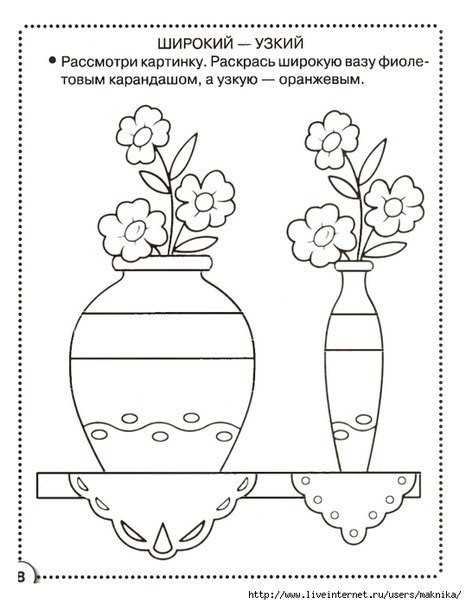 А теперь предложите ребенку рассадить игрушки по росту (от самой высокой, до самой низкой).И еще задание на сравнение предметов по высоте: 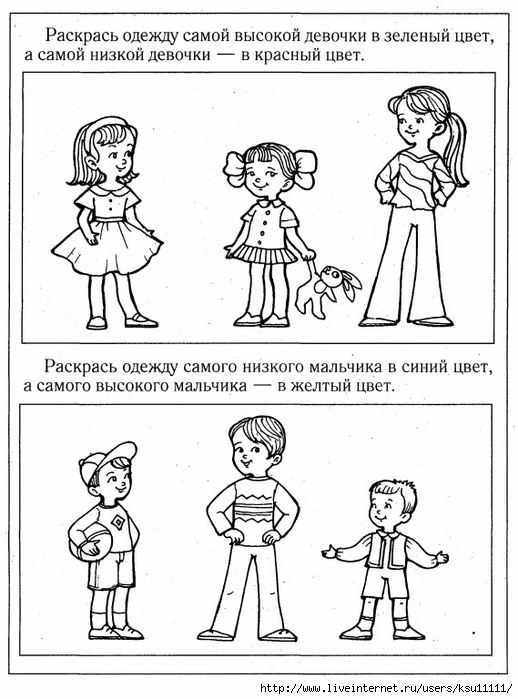 Возьмите конструктор ЛЕГО и предложите ребенку построить две дороги (длинную и короткую). Вы постройте из ЛЕГО домик. Спросите ребенка: «По какой дороге машина (кукла) быстрее доберутся до дома?»Рассмотрите вместе с ребенком следующее задание и предложите ему ответить на ваши вопросы. 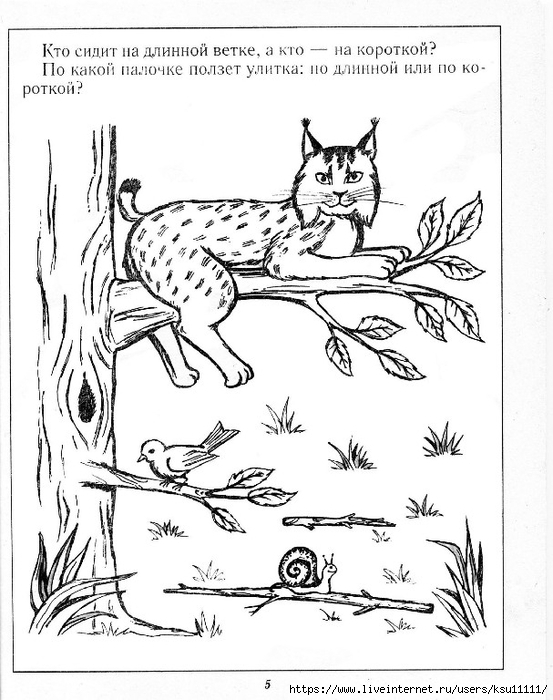 Если у ребенка есть желание, последнюю картинку он может её раскрасить.Удачи!